КОНТРОЛНА ВЕЖБА                                                     ученик:_______________________________________ 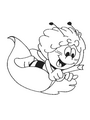 Израчунај:149•5               372•2              3•276                492:2=                375:6=                          918:3=Израчунај вредност израза : 720 : 9 + 419 = _________________________________________360 : 8 + 108 • 5 = _______________________________________  425 + 320 : 4 -273 = _____________________________________ a) Одреди  разлику  количника бројева  556  и  4 и броја 89.__________________________________________________________________________________              б) За колико је највећи троцифрени број већи од производа највећег броја 9. десетице и броја 3?              __________________________________________________________________________________ За  три  часа  воз  је  прешао  228 km.  Колико  ће  исти  воз  прећи  не мењајући  брзину за 7h?______________________________________________________________________________________ Одговор:______________________________________________________________________________ У  фабрици  са  1000  радника  ради  се  у  4  смене. У прве  три смене  је  једнак  број  радника,  а  у  четвртој  смени  је  205  радника.  Колико радника  ради  у  свакој  од  прве  три  смене?______________________________________________________________________________________Одговор:______________________________________________________________________________ У фабрици  је  за  сат  времена  прерађено  388 kg  грашка  и  конзервирано  у мање  и  веће  конзерве. У 37 мањих  конзерви  било је  по  4 kg  грашка,  а  преостала  количина  конзервирана  је  у  веће  конзерве  од  5 kg. Колико  је било потребно  великих  конзерви?
______________________________________________________________________________________ Одговор:______________________________________________________________________________ Додатни задатакНађи збир највећег и најмањег троцифреног броја записаног цифрама 6, 2 и 0 ако се цифре:а) не могу понављатиб) могу понављати